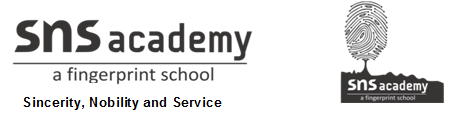 SOCIAL STUDIESWORKSHEET -4History – 5(The Age of the Vedas)NAME:                                                                            GRADE: VIDATE:Give one word Answers1. The oldest Vedas.________________.2. A type of liquor which was drunk on common festive occasions.____________3. The God of Fire.______________4. The author of Charaka Samhita. ____________II.Define the following terms1.Megalith________________________________________________________________________________________________________________________________2.Burial   sites________________________________________________________________________________________________________________________________3.Hymn________________________________________________________________________________________________________________________________4.Chariot________________________________________________________________________________________________________________________________III.Answer the following briefly1.Name the four Vedas and the 3 important Gods.________________________________________________________________________________________________________________________________________________________________________________________________________________________________________________________________2. What were Yagnas?________________________________________________________________________________________________________________________________3. Why were the battles fought? ________________________________________________________________________________________________________________________________